			    		 บันทึกข้อความ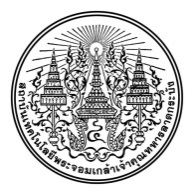 หน่วยงาน  คณะสถาปัตยกรรมศาสตร์   ………………………………………………………………………  โทร. ………………………ที่       อว 7003 (.....)/………………………………………………       วันที่  ..........................................................................เรื่อง   ขออนุมัติใช้เงินรายได้เพื่อเบิกจ่ายเป็นค่าตอบแทนที่ปรึกษาเรียน    อธิการบดี	ตามคำสั่งสถาบันที่ .............................ลงวันที่................................... แต่งตั้งนาย/นาง/นางสาว/ตำแหน่งทางวิชาการ……………………………………………………………….………………...เป็นที่ปรึกษาประจำคณะสถาปัตยกรรมศาสตร์ ด้าน.......................................................................................................................นั้น คณะสถาปัตยกรรมศาสตร์             มีกำหนดเชิญที่ปรึกษามาเข้าร่วมประชุมกับผู้บริหารและผู้เกี่ยวข้อง เรื่อง....................................................................ในวันที่ ..........................................................เวลา .............. น. ณ .................................................................................	ในการนี้ จึงมีความประสงค์ขออนุมัติใช้เงินรายได้ จำนวนเงิน .................. บาท (.........................................) เพื่อจ่ายเป็นค่าตอบแทนที่ปรึกษาและค่าเดินทาง แก่ นาย/นาง/นางสาว/ตำแหน่งทางวิชาการ..................................... ตามประกาศสถาบันฯ เรื่อง การจ่ายเงินรายได้เป็นค่าตอบแทนที่ปรึกษาของสถาบัน พ.ศ. 2558  โดยมีรายละเอียดดังนี้ค่าตอบแทนที่ปรึกษา จำนวน  ....... คน x …….. วัน ๆ ละ 5,000 บาท  เป็นเงิน ………….. บาทค่าเดินทางที่ปรึกษา   จำนวน  ....... คน x ……. วัน ๆ ละ 1,000 บาท  เป็นเงิน ............... บาท	                    ซึ่งจำนวนเงินที่ใช้ในการดำเนินการมีรายละเอียดและรหัสดังนี้	จึงเรียนมาเพื่อโปรดพิจารณาอนุมัติคณะสถาปัตยกรรมศาสตร์รหัสคณะรหัสคณะ0202หน่วยงานส่วนสนับสนุนวิชาการรหัสหน่วยงานรหัสหน่วยงาน0209002090กองทุนรหัสกองทุนรหัสกองทุนแผนงานการจัดการศึกษาอุดมศึกษารหัสแผนงานรหัสแผนงาน0900709007งาน- กิจกรรมหลักรหัส - กิจกรรมหลักรหัส - กิจกรรมหลัก     - กิจกรรมรอง      - กิจกรรมรอง      - กิจกรรมรอง     - กิจการย่อยงานด้านบริหารทั่วไป      - กิจกรรมย่อย      - กิจกรรมย่อย170170งบรายจ่ายงบรายจ่ายอื่นรหัสรายจ่ายรหัสรายจ่าย5500055000ประเภทรายจ่าย-รหัสประเภทรายจ่ายรหัสประเภทรายจ่าย--ค่าใช้จ่ายค่าใช้จ่ายในการบริหารจัดการกลางรหัสประเภทค่าใช้จ่ายรหัสประเภทค่าใช้จ่าย51080000245108000024เป็นจำนวนเงิน........................................................บาท (.................................................................)........................................................บาท (.................................................................)........................................................บาท (.................................................................)........................................................บาท (.................................................................)........................................................บาท (.................................................................)........................................................บาท (.................................................................)จากแหล่งเงิน เงินรายได้ เงินรายได้